 Муниципальное казенное общеобразовательное учреждение«Николаевская основная общеобразовательная школа»Лямбирского района Республики МордовияПринято:                                                                        Утверждаю:на заседании педагогического совета                        И.о. директора МКОУ «Николаевская ООШ»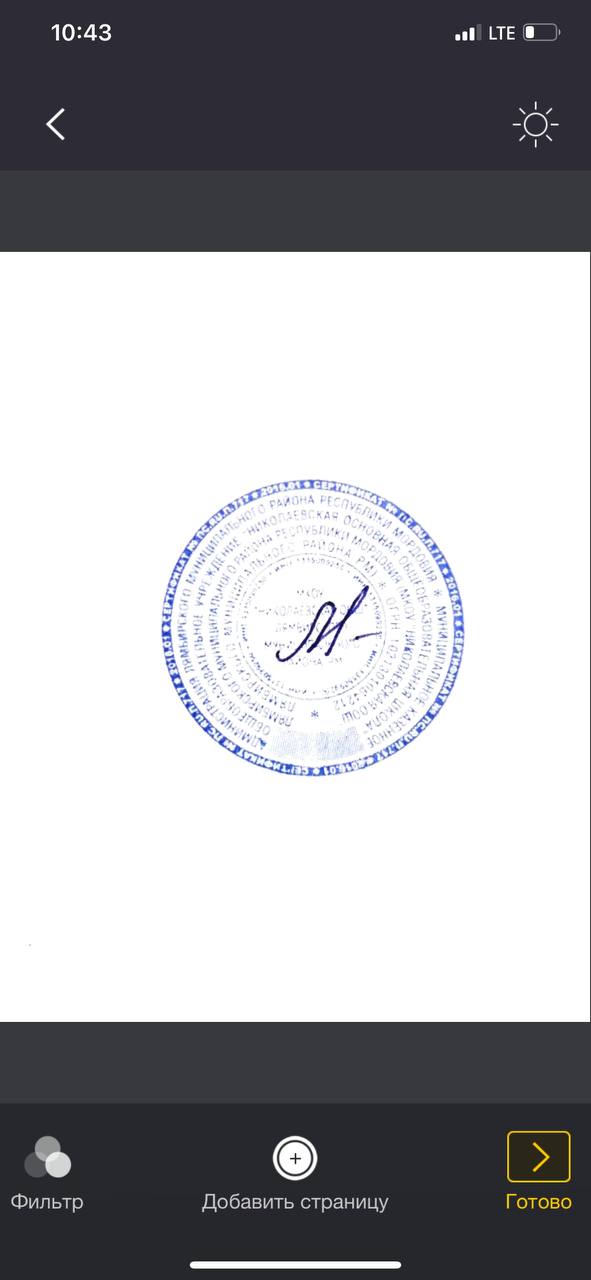 Протокол № 2 от 30.08.2021                                        ______________Т.В. Алешкина                                                          Приказ № 24 -Д  от 30.08.2021 г ПРОГРАММА НАСТАВНИЧЕСТВА  д. Николаевка, 2022 ВВЕДЕНИЕ В условиях модернизации системы образования в России значительно возрастает роль учителя, повышаются требования к его личностным и профессиональным качествам, к его активной социальной и профессиональной позиции. Особую значимость в педагогической деятельности приобретает проблема привлечения  и закрепления молодых специалистов в образовательных организациях. Профессиональное становление молодого специалиста, адаптация в трудовом коллективе, налаживание педагогических контактов возможно через создание системы наставничества в рамках образовательной организации. Система наставничества – представляет собой форму преемственности поколений, социальный институт, осуществляющий процесс передачи и ускорения социального и профессионального опыта. Это одна из наиболее эффективных форм профессиональной адаптации, способствующая повышению профессиональной компетентности и закреплению педагогических кадров. Основное содержание педагогического наставничества заключается в оказании помощи молодым специалистам при изучении нормативно-правовых документов; изучении и внедрении в практику образовательной организации передового педагогического опыта; совершенствовании теоретических знаний и практических умений, педагогического мастерства; ознакомлении с новыми достижениями психолого-педагогических наук и методики преподавания предмета; изучении и анализе учебных программ, учебников, пособий, методических рекомендаций; овладении учебным материалом и организации собственного учебно-познавательного процесса; овладении новыми формами и методами оценивания учебных достижений учащихся; изучении индивидуальных особенностей школьников . Нормативно-правовые основы наставничества Современные условия предъявляют к педагогу высокие требования: молодой педагог должен быть компетентен, информирован о последних достижениях науки, умел перестраивать свою деятельность в соответствии с меняющимися требованиями и потребностями заказчиков образовательных услуг, постоянно совершенствовал педагогические технологии, используемые в учеб- ном процессе. Только в этом случае педагогическая деятельность педагога может быть результативной, продуктивной, значимой, а образовательная деятельность – качественной. Большая роль в профессиональном становлении молодых специалистов отводится институту наставничества в ОУ. В «Положении об общественно-профессиональном институте наставничества в образовательных учреждениях Кемеровской области» четко определены цель, задачи, порядок реализации об- щественно-профессионального института наставничества, права, обязанности наставников и молодых специалистов, обеспечение взаимодействия в данном на- правлении. «Целью общественно-профессионального института является оказание профессиональной поддержки и практической помощи молодым специалистам/ педагогическим работникам в профессиональном становлении, успешной и быстрой адаптации к профессиональной деятельности в условиях единого научно- методического пространства, максимально эффективного использования кадрового потенциала образовательных организаций». Наставничество – разновидность индивидуальной работы с педагогическими работниками, имеющими трудовой стаж педагогической деятельности в образовательных организациях от 0 до 3-х лет или со специалистами, назначенными на должность, по которой они не имеют опыта работы. Наставник – опытный педагогический работник, обладающий профессионализмом, показывающий стабильно высокие результаты работы, владеющий необходимыми профессионально значимыми качествами, готовый делиться своим профессиональным опытом. Молодой специалист – начинающий педагогический работник, имеющий высшее или среднее специальное педагогическое образование, владеющий профессионально-педагогическими компетенциями. Организация наставничества в процессе повышения профессиональной копетентности молодого учителя носит поэтапный характер и включает в себя формирование и развитие функциональных и личностных компонентов деятельности начинающего педагога (проектировочного, организационного, конструктивного, аналитического) и соответствующих им профессионально важных качеств на основе «Я-концепции». Поэтому наставник может выстраивать свою деятельность в три этапа: й этап – адаптационный. Наставник определяет круг обязанностей и полномочий молодого специалиста, а также выявляет недостатки в его умениях и навыках, чтобы выработать программу адаптации. й этап – основной (проектировочный). Наставник разрабатывает и реализует программу адаптации, осуществляет корректировку профессиональных умений молодого учителя, помогает выстроить ему собственную программу самосовершенствования. й этап – контрольно-оценочный. Наставник проверяет уровень профессиональной компетентности молодого педагога, определяет степень его готовности к выполнению своих функциональных обязанностей. Наставничество должно стимулировать потребности молодого педагога в самосовершенствовании, способствовать его профессиональной и личностной самореализации. Всестороннее рассмотрение эффективности системы наставничества позволит руководителям образовательных организаций, педагогам-на- ставникам быстро и качественно решать задачи профессионального становления молодых учителей, включать их в проектирование своего развития, оказывать им помощь в самоорганизации, самоанализе своего развития, повышать их профессиональную компетентность. Организация работы по адаптации и профессиональному становлению молодых педагогов С целью организации поддержки и методической помощи молодым педагогам школа проводит постоянную работу с молодыми специалистами. В учреждении принято «Положение о наставничестве» на уровне администрации ежегодно составляется план работы с молодыми педагогами. Выстраивание системы работы с молодыми педагогами осуществляется с учетом различных траекторий профессионального роста молодого педагога (специали- зация, дополнительная специальность, должностной рост). Выбор формы работы с молодым педагогом начинается с вводного анкетирования (Приложение), составления карты комплексной диагностики профессиональных затруднений молодых педагогов (Приложение), определяется совместный план работы на- чинающего педагога с наставником (Приложение). Чтобы взаимодействие с молодыми педагогом было конструктивным, наставнику необходимо помнить, что он не может и не должен быть ментором, поучающим молодого и неопытного педагога или только демонстрирующим свой собственный опыт. Наставничество – это постоянный диалог, межличностная коммуникация, следовательно, наставник, прежде всего, должен быть терпеливым и целеустремленным. В своей работе с молодым педагогом он должен применять наиболее эффективные формы взаимодействия: деловые и ролевые игры, работу в «малых группах», анализ ситуаций, самоактуализацию и пр., развивающие деловую коммуникацию, личное лидерство, способности принимать решения, умение аргументировано формулировать мысли. Планирование работы составляется по следующим направлениям: организационные вопросы; планирование и организация работы по предмету; планирование и организация методической работы; работа со школьной документацией; работа по саморазвитию; контроль деятельности молодых педагогов. Содержание деятельности: Диагностика затруднений молодых педагогов и выбор форм оказания помощи на основе анализа их потребностей. Планирование и анализ деятельности. Разработка рекомендаций о содержании, методах и формах организации учебно-воспитательной деятельности. Помощь молодым педагогам в повышении эффективности организации учебно-воспитательной работы. Ознакомление с основными направлениями и формами активизации познавательной, научно-исследовательской деятельности учащихся во внеучебное время (олимпиады, смотры, предметные недели, аукционы знаний и др.). Организация мониторинга эффективности деятельности молодых педагогов. Создание условий для совершенствования педагогического мастерства молодых педагогов. Организация встреч с опытными педагогами, демонстрация опыта успешной педагогической деятельности. Проведение Декады молодого педагога с посещением открытых уроков. Большую эффективность в сравнении с традиционными формами работы (беседами, консультациями, посещением и обсуждением уроков) имеют новые нетрадиционные или модернизированные формы: психологические тренинги, творческие лаборатории, психолого-педагогические, деловые  игры, диспуты, конкурсы, круглые столы совместно с родителями и учениками, «мозговые штурмы», разработка и презентация моделей уроков, презентация себя как учителя, классного руководителя, защита творческих работ, передача педагогического опыта педагогами-стажистами. Именно они ускоряют процесс вхождения начинающего учителя в образовательную, педагогическую среду. Он чувствует себя увереннее, закрепляется его убеждение в правильном выборе профессии. В результате молодые коллеги смело идут на аттестацию на более высокую квалификационную категорию, растет их профессионализм. Положительно себя зарекомендовала такая нетрадиционная форма работы наставника, как проведение аукциона педагогических идей, которые за недостатком практического опыта представляют только теоретический материал. В процессе такого общения молодые педагоги отмечают для себя все интересное, что они хотели бы применить в своей работе, но у них возникают вопросы, на которые пока нет ответа. Вот тут и возможно объединение опытных педагогов- наставников и молодых педагогов. Работа с молодыми педагогами будет более эффективной, если администрация школы и наставники подготовят им различные «памятки» (Приложение): обязанности классного руководителя (Приложение); организация работы с неуспевающими учащимися; анализ и самоанализ урока; как правильно организовать работу с родителями; методические рекомендации по проведению родительского собрания, внеклассных мероприятий и др. Еще одна из форм работы – создание портфолио молодого педагога (Приложение), куда вносятся педагогические находки, достижения, анкеты с отзывами на проведенные уроки и т. д. Все это дает возможность увидеть динамику в профессиональном становлении молодого учителя в процессе наставнической деятельности. Портфолио – своеобразный паспорт повышения профессионального уровня педагога, свидетельствующий о его способностях, самоорганизации, коммуникативных навыках, отвечающий его потребности в практической самореализации. Кроме того, портфолио может быть использовано и как форма полного и разностороннего представления молодого специалиста  к аттестации на повышение квалификационного разряда. Создание такого документа позволяет избежать формализма в деятельности наставника, целенаправленно и системно подходить к отбору форм и методов работы с начинающим учителем, адекватно оценивать результаты профессионального роста и позитивных изменений в его профессиональной деятельности. Портфолио может вести и сам молодой учитель, отмечая в нем повышение своей профессиональной компетентности и достижения в личностном росте. В конце года педагог-наставник составляет карту успешности педагогической деятельности молодого педагога в рамках индивидуального образовательного маршрута (Приложение) для дальнейшей корректировки педагогической деятельности. Вся система методической работы в нашем учреждении с молодыми педагогами подчинена общей цели – подготовить высококвалифицированного специалиста для работы в образовательной организации, в результате чего у молодого педагога будет сформирована готовность к активной творческой деятельности, самообразовании. ЗАКЛЮЧЕНИЕ Прогрессивный педагогический опыт показывает, что существующие в школах «сообщества профессионального роста», помощь опытных наставников делают процесс становления профессионализма начинающих учителей более успешным. В решении проблемы адаптации существенная роль должна принад- лежать системе наставничества, которая способна интенсифицировать процесс профессионального становления молодого учителя и формирования у него мотивации к самосовершенствованию, саморазвитию, самореализации. Возврат к наставничеству на современном этапе как форме работы с молодыми педагогами указывает на недостаточность других используемых управленческих и образовательных технологий подготовки специалистов и возможность применить этот тип отношений как резерв успешного управления профессио- нальным становлением личности. Эффективность наставничества объясняется его индивидуальным характером, никакая другая форма обучения не может быть столь адресной и приближенной к реальным условиям. Наставник может быстро реагировать на допущенные его подопечным ошибки, детально разобрать их и указать на правильный ход работы. Практика показывает, что закрепление в образовательной организации молодых педагогов решает проблему кадрового обеспечения, ускоряет процесс внедрения современных педагогических технологий, повышает качество образовательной организации.Приложение 1 План работы 	педагога-наставника  	(ФИО) 	с молодым-педагогом  	(ФИО) на 202_ – 202_ учебный год Цель работы: оказание помощи молодому педагогу в профессиональном становлении и адаптации, привитие интереса к педагогической деятельности, закрепление в образовательной организации. Задачи: оказать методическую помощь молодому педагогу в повышении уровня организации образовательной деятельности; создать условия для формирования индивидуального стиля творческой деятельности молодого педагога; развивать потребность и мотивацию в непрерывном самообразовании и самосовершенствовании. Приложение 2 Индивидуальная карта роста профессионального мастерства молодого педагога 	ФИО молодого специалиста   	 	Должность 	 План работы на период с « » 20 года по « » 20 год Приложение 3 Информационно-аналитическая справка по итогам адаптации к педагогической деятельности молодого педагога (ФИО, должность) 	Период адаптации с  	по   	 Выполнены следующие виды работ: посещено  	занятий,  	мероприятий; проведено  	тематических консультаций, 	  	бесед; 3)     	 Оценка прохождения первичной адаптации Заключение: Период адаптации прошел успешно. Требуется дополнительная профподготовка по следующим направлениям: Приложение 4 АНКЕТА для молодых педагогов 1. Удовлетворяет ли вас уровень вашей профессиональной подготовки? да; нет; частично. К аких знаний, умений или способностей вам не хватало в начальный период педагогической деятельности (допишите)?  . В каких направлениях организации учебно-воспитательного процесса вы испытываете трудности? • в календарно-тематическом планировании; проведении уроков; проведении внеклассных мероприятий; общении с коллегами, администрацией; общении с учащимися, их родителями; другое (допишите)  	. 4.Представляет ли для вас трудность: формулировать цели урока; выбирать соответствующие методы и методические приемы для реализации целей урока; мотивировать деятельность учащихся; формулировать вопросы проблемного характера; создавать проблемно-поисковые ситуации в обучении; подготавливать для учащихся задания различной степени трудности; активизировать учащихся в обучении; организовывать сотрудничество между учащимися; организовывать само- и взаимоконтроль учащихся; организовывать своевременный контроль и коррекцию компетенций учащихся; развивать творческие способности учащихся; другое (допишите)  	 	 	 	. 5.Каким формам повышения квалификации своей профессиональной компетентности отдали бы вы предпочтение в первую, вторую и т. д. очередь (пронумеруйте в порядке выбора): cамообразованию; практико-ориентированному семинару; курсам повышения квалификации; мастер-классам; творческим лабораториям; индивидуальной помощи со стороны наставника; предметным кафедрам; школе молодого специалиста; другое (допишите)  	. 6. Если бы вам предоставили возможность выбора практико- ориентированных 	семинаров 	для 	повышения 	своей профессиональной компетентности, то в каком из них вы приняли бы участие в первую, во вторую и т. д. очередь (пронумеруйте в порядке выбора): типы уроков, методика их подготовки и проведения; • методы обучения и их эффективное использование в образовательном процессе; приемы активизации учебно-познавательной деятельности учащихся; учет и оценка знаний учащихся; психолого-педагогические особенности учащихся разных возрастов; урегулирование конфликтных ситуаций; формы работы с родителями; формы и методы педагогического сотрудничества с учащимися; другое (допишите)  	. Приложение 5 Классному руководителю Уважаемый молодой коллега! Ваша трудовая деятельность только начинается. Поэтому позвольте мне как учителю-наставнику поделиться опытом, накопленным за многие годы работы в школе классным руководителем. Любая деятельность начинается с планирования работы. Не забудьте, составляя план: сделать анализ работы за предыдущий год (если вы работаете в школе не первый год); написать характеристику класса (если Вы взяли классное руководство только в этом учебном году, то выполните это в течение первой четверти); определить цель, поставить воспитательные задачи. Постарайтесь спланировать экскурсии, классные часы, темы родительских собраний. Подумайте над темой самообразования (или обобщения опыта работы), вы- берите удобную для вас форму самообразования. Проанализируйте дела класса как внутренние, так и общешкольные. Вы можете включить в план работы следующие разделы: учебные дела; участие в общешкольных мероприятиях; дела класса; работа с родителями; индивидуальная работа с учащимися. Приготовьтесь 	к 	тому, 	что 	классный 	руководитель 	ведет следующую документацию: классный журнал; план воспитательной работы с классным коллективом; тетрадь классного руководителя в любой форме; дневники учащихся; личные дела учащихся; психолого-педагогические карты изучения личности учащихся (по необходимости); папки с разработками воспитательных мероприятий. Составьте себе памятку: кабинет, закрепленный за вашим классом; помещение, прикрепленное для генеральной уборки; прикрепленный пришкольный участок; дни дежурства по школе; график дежурства по классу; день выпуска общешкольной или классной газеты; список учащихся, которым необходимы проездные билеты; список многодетных и социально незащищенных семей; сведения об учащихся класса и их родителях с указанием домашнего адреса, телефона; сведения о занятости учащихся во внеурочное время; • 	распределение общественных поручений (отдельно указать тех, кто является старостой класса, членом ученического комитета); педсоветы 	и 	совещания 	классных 	руководителей 	по четвертям; список учителей-предметников, работающих в классе; расписание занятий класса; расписание по личной учебной нагрузке; состав родительского комитета; цепочка для срочного оповещения учащихся; дни рождения учеников класса по месяцам; • 	дела, которые требуют предварительной подготовки; акции, в которых может принять участие класс. Семь золотых правил для учителя Надо любить то, что делаешь и идти вперёд шаг за шагом (И. Павлов). Интеллигентом нельзя притвориться (Д. Лихачев). Вежливость воспитывается только вежливостью (В. Джемс). 4. 	«Магическая десятка»: посчитай до десяти прежде, чем дать волю своему гневу. И он покажется вам противным (В. Джемс). Мудрец ищет всё в самом себе, а глупец – в другом человеке (Конфуций). Никакая большая победа не возможна без маленькой победы над самим собой (Л. Леонов). Первые шаги всегда самые трудные (Р. Тагор). Заповеди молодому учителю Окунись в свою работу и тогда ничто не помешает тебе плодотворно работать. Будь приветливым – и будешь смелым. Не будь самонадеянным и сможешь стать лидером. Умей требовать и прощать. Верь в уникальные способности каждого ученика. Будь компетентен и будь уверенным. Верь, что каждого ученика можно научить, только для этого необходимо время. Претворяй процесс обучения в радость. Будь для ученика не руководителем, а соперником, тогда он сможет превзойти тебя. Памятка начинающему учителю Тщательно готовься к урокам. Обязательно пользуйся поурочным планом и придерживайся всех его пунктов. Возьми себе за правило наличие поурочного плана является для тебя допуском на урок. Идя на урок, ты должен досконально знать, куда пришёл, для чего, что будешь делать, будет ли это эффективно. Приходи в класс до звонка, чтобы приготовить все необходимое для проведения урока. Огляди класс, особенно недисциплинированных учеников. Старайся показать красоту и привлекательность организованного начала урока, стремись к тому, чтобы на это с каждым разом уходило всё меньше и меньше времени. Энергично начинай урок. Не спрашивай: «Кто не подготовил домашнее задание?» – это приучает школьников к мысли, что домашнее задание можно не выполнять. Веди урок так, чтоб каждый ученик был постоянно занят делом. Помни: паузы, медлительность, бездеятельность – враги дисциплины. Увлекайте учеников интересным содержанием материала, созданием проблемных ситуаций, мозговым штурмом. Контролируйте темп урока, помогайте слабым поверить в свои силы. Держите в поле зрения весь класс. Особенно наблюдайте за теми, у кого неустойчивое внимание. Предупреждайте попытки нарушить рабочий порядок. Чаще обращайтесь с просьбами, вопросами к тем учащимся, которые отвлекаются на уроке, занимаются посторонними делами. Комментируя оценки знаний, старайтесь быть деловым, заинтересованным. Укажите ученику, над чем ему необходимо поработать, чтобы получить лучшую оценку. В конце урока дай общую оценку классу и отдельным ученикам. Пусть дети почувствуют удовлетворенность от результатов своего труда. Старайся замечать позитивное в работе недисциплинированных учеников, но не делай это часто и незаслуженно, за незначительные усилия. В случае недисциплинированности учащихся старайся обходиться без помощи других. Помни: наведение дисциплины с помощью чужого авторитета не даст пользы, а только навредит. За поддержкой лучше обратиться к классу. Советы опытных коллег молодому учителю Перед уроком проверьте: все ли на месте, нет ли лишних предметов у доски, на столе, чисто ли в классе. Рационально используйте каждую минуту урока. Объясните ученикам цель, задачи урока. Объясняя новый материал, старайтесь выделить проблемы, предлагайте ученикам решать их самостоятельно. Не спешите исправлять ошибку ученика, лучше если её исправят учащиеся. Старайтесь организовать самостоятельную работу на уроке – предлагайте учащимся больше писать, решать примеры, творить. На уроке каждый ученик должен быть на виду, к каждому ищите индивидуальный подход. Используйте все возможности для реализации принципов развивающего обучения. Обращайте внимание на воспитательные аспекты урока: трудолюбие, бережливость, способности, дружелюбие. Домашнее задание давайте дифференцированно, с подробным объяснением, до звонка. Не задерживайте учеников после звонка. Помните: каждый урок особенный, не должен быть похож на предыдущие. Посещайте уроки старших учителей. Применяйте у себя их позитивный опыт. Помните, что наивысший педагогический успех – это улыбка на лице ученика. Приложение 6 Портфолио молодого педагога 1. Общие сведения о молодом специалисте ФИО Образование: Трудовой и педагогический стаж работы в школе: Квалификационная категория: 2. Самообразование молодого специалиста - Повышение квалификации: Участие 	в 	конференциях, 	круглых 	столах, 	семинарах, методических объединениях: Тема самообразования Участие в экспериментальной работе. Достижения молодого специалиста Награды Грамоты: Дипломы, сертификаты: Методическая работа - Учебные программы: Материалы применения в своей практике образовательных технологий: Использование информационно-коммуникационных технологий: Контрольные, проверочные работы, тесты, разработанные молодым специалистом: Методические разработки: Презентации к урокам, обучающие программы: - Другие учебно-методические документы. 3. Распространение передового опыта - Открытые уроки: Тексты 	докладов, материалы выступлений на педсовете, методсовете, конференции и др. Публикации: 4. Достижения учащихся Результаты участия в олимпиадах, конкурсах, конференциях: - Творческие работы учеников: Внеурочная деятельность Программы кружков, факультативов: Предметные недели, олимпиады, конкурсы: Экскурсионная работа: Сценарии внеклассных мероприятий, фотографии, видеозаписи  с 	записью 	проведенных 	мероприятий. 	Представлены 	в паспорте класса (раздел внеурочная деятельность). Проекты с использованием ИТ: Список творческих работ, рефератов, проектов, выполненных учениками: Другие документы: Учебно-материальная база Список справочной литературы по предмету. Список наглядных пособий (макеты, таблицы, схемы, портреты, иллюстрации и др.). Наличие технических средств обучения Наличие компьютера и компьютерных средств обучения (мультимедийные учебники, обучающие программы и программы контроля знаний на ПК и др.). - Аудио - и видеопособия. Наличие дидактического материала. Планируемые мероприятия Форма работы Срок исполнени я Ознакомление с деятельностью Собеседован Сентябр учреждения: традиции учреждения, Устав учреждения, план работы учреждения, программа развития учреждения ие ь Нормативно-правовая основа Инструктаж, ь деятельности образовательной ознакомлен организации (государственные, регио- ие с нальные, муниципальные, нормативно- документам правовые документы, локальные правовые акты) и Ведение документации (образовательная Практическо программа, составление календарно- тематического планирования, составление плана воспитательной работы с коллективом учащихся, УМК, е занятие методическая литература, планирование учебного занятия) Посещение молодым педагогом занятий педагога- наставника. Самоанализ занятия наставником Посещение занятий Выбор методической темы по самообразованию Консультаци я Планирование воспитательных и культурно-досуговых мероприятий Обучающее занятие Октябр ь Выявление профессиональных затруднений молодого педагога, оказание методической помощи Диагностика, посещение занятий молодого педагога, собеседовани е Октябр ь Организация работы с родителями Практическо е занятие Октябр ь Направление работы Мероприятие Срок исполне ния Отметка o      выполнен ии 1. Работа с детским коллективом 1.1. Участие в образовательных событиях района: 1. Работа с детским коллективом 1.2. Участие в конкурсных мероприятиях 1. Работа с детским коллективом 1.3. Участие в воспитательных и досуговых мероприятиях района, ОУ 2. Работа с родителями 2.1. Организация и проведение родительских собраний 2. Работа с родителями 2.2. Индивидуальные беседы с родителями 3. Работа по самообразованию 3.2. Посещение «Школы молодого педагога» ОУ 3. Работа по самообразованию 3.3. Консультации 3. Работа по самообразованию 3.3. Изучение методической литературы 3. Работа по самообразованию 4. Методическая работа 4.1. Участие в работе Педагогического совета ОУ 4. Методическая работа 4.2. Участие в методической работе на образовательном и муниципальном уровне 4. Методическая работа 4.3. Участие в работе сетевых профессиональных сообществ 4. Методическая работа 4.4. Участие в организации и проведении семинаров, мастер-классов Примерные критерии оценки Комментарии, отзыв Уровень соответствия профессиональной подготовки, квалификационным и должностным требованиям Степень освоения основных технологических процессов, уровень знания нормативных документов Освоение практических методов работы Эффективность взаимодействия с руководителем, коллегами А)   Б)    Наставник ФИО Подпись 